Téma:	Listopad 4t - Mikuláš - TvaryÚkol:	Mikuláš nese ve svém pytli dárečky nejrůznějších tvarů.Pomoz mu je nabarvit? Kolečka: velké-oranžové, malé-červené ;čtverce: velký-žlutý, malý-fialový ; trojúhelník: velký-zelený, malý-modrý.Spočítej, kolik je trojúhelníků, čtverců a kruhů.© Zuzana Doubravová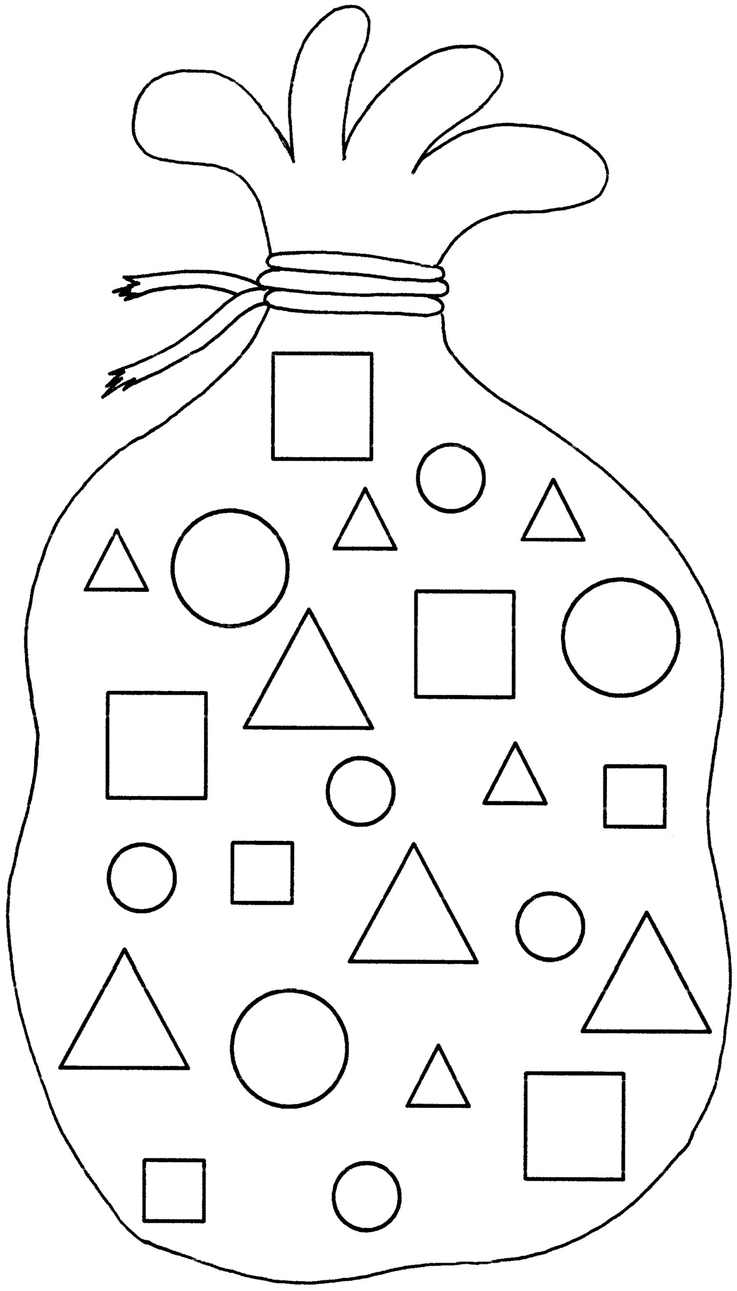 